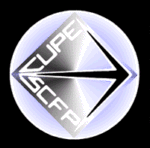 May 7, 2017To All Local 110 MembersWe are having a special meeting on June 25, 2017 at 7:00pm at RB Russell School to hold a Bi Election to elect a president of Local 110. Nominations and election will take place that day. John HearnSecretary CUPE Local 110_______________________